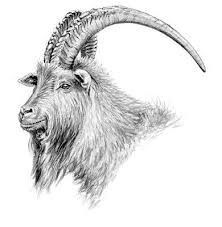 Tafarn Yr Afr  The Goat Inn StartersHomemade soup of the day (GF)£5.45Prawn cocktail with Marie Rose sauce, buttered wholemeal bread and lemon wedge£6.95Southern fried chicken goujons served with a BBQ sauce dip£5.95Grilled goats cheese and beetroot salad with caramelised red onion and balsamic dressing£6.95Chinese style crispy chilli beef served with a hoisin dipping sauce£6.45Fan of melon served with raspberry and mango fruit coulis (GF)£4.95Torpedo prawns served with a Thai sweet chilli dip and lemon wedge£6.95Smooth chicken liver, brandy & herb patéserved with a caramelised red onion chutney and wholemeal toast£6.45Deep fried whitebait served with tartare sauce and lemon wedge£6.453 Pieces of grilled garlic bread with melted mozzarella and cheddar cheese£3.45 (or £2.95 without Cheese)Breaded calamari rings served with tartare sauce and lemon wedge£6.95Sharing platter (any 4 items with any 3 dips)Garlic bread, cheesy garlic bread, whitebait, torpedo prawns, chicken goujons, calamari rings, crispy Chinese style chilli beef or onion rings                              Dips - Tartare sauce, hoisin sauce, sweet Thai chilli dip, BBQ dip or mayonnaisefor 2 people £12.95 / for 3 people £19.45Main CoursesBraised Welsh steak in a rich onion gravy£13.95Welsh Steak, Guinness and mushroom pie (puff pastry)£13.95Garlic and herb butterfly chicken breast served with garlic butter (GF)£13.95Homemade beef lasagne made with Welsh steak mince£13.95BBQ chicken wrapped in bacon and topped with mozzarella cheese (GF)£14.95Half roasted duck with morello cherry sauce (GF)Minimum 30 minutes cooking time£16.95ALL OF THE ABOVE ARE SERVED WITH A CHOICE OF NEW POTATOES OR CHIPS AND SALAD OR VEGETABLESLamb shank in a rosemary and redcurrant gravy served on a bed of mashed potatoes with seasonal vegetables£17.95House burger - minted lamb or beef (sautéd onions, melted cheddar cheese, lettuce, tomato) served with plum relish, coleslaw and chips £13.95Cottage pie served with seasonal vegetables£12.953 Award winning Welsh pork and leek sausages served with creamed potatoes,gravy and seasonal vegetables£12.95Chicken & mango curry served with rice and poppadum (add an extra poppadum for 50p)£13.95Broccoli, new potato and cheese bake served with garlic bread (V)£12.95Spinach and stilton tortellini served with garlic bread (V)£12.95Sweet potato and spinach curry served with rice (GF, V, Ve) (add a poppadum (NOT Ve, V or GF) for 50p)£12.95Steaks8oz Fillet steak served with grilled tomato, onion rings and mushrooms£23.9512oz Sirloin steak served with grilled tomato, onion rings and mushrooms£22.95GARLIC BUTTER (£1.95) STILTON SAUCE (£2.95) PEPPER SAUCE (£2.95)14oz Gammon steak served with grilled tomato, fried egg and pineapple (GF) (add an extra egg or pineapple 50p)£14.95Fish DishesGrilled cod with garlic and herbs (GF)£14.95Salmon fillet in a white wine and lemon sauce£15.95ALL OF THE ABOVE ARE SERVED WITH A CHOICE OF NEW POTATOES OR CHIPS AND SALAD OR VEGETABLESFish pie (cod, salmon and prawns) served with seasonal vegetables£13.95Breaded whole tail scampi served with chips and garden peas£13.95Cod in homemade batter served with chips and mushy peas£13.95Side OrdersColeslaw Onion ringsGarlic bread (with cheese 45p extra)chips (with cheese 45p extra)RiceVegetablesNew potatoesSaladMashed potatoes £2.95 eachSweetsSticky toffee puddingCheesecake of the dayChocolate brownieApple & raspberry crumbleALL OF THE ABOVE ARE SERVED WITH CREAM, ICE CREAM OR CUSTARDEton mess (GF)(crushed meringue and strawberries folded into whipped raspberry cream)Crème brulée (GF)Belgian waffle served with honeycomb ice cream and toffee sauceAll desserts £5.95Selection of cheese and biscuits £7.95Final ChoicesAmericano £2.45Pot of tea £2.45Espresso £1.95Caffe latte £2.95Cappuccino £2.95Latte macchiato £2.95Mochaccino £2.95Hot chocolate £2.95Special liqueur coffee £5.25FOOD ALLERGENS AND INTOLERANCESBEFORE ORDERING DRINKS OR FOOD PLEASE SPEAK WITH A MEMBER OF STAFF ABOUT YOUR REQUIREMENTS